Društvo za zaščito živali Pomurja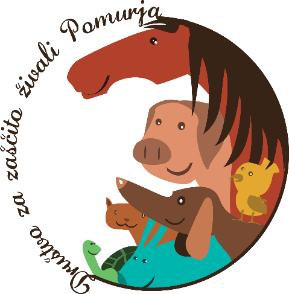 AKCIJA STERILIZACIJ IN KASTRACIJ20 % popust pri ceni storitveNA VSEH VETERINARSKIH AMBULANTAH v POMURJU, MOŠKANJCIH in ORMOŽUod 1. 9. do 31. 10. 2022Predhodno se naročite na izbrano veterinarsko postajo:VETERINA ŠKARICA, Ulica Ivana Regenta 37, 9000 Murska Sobota (02-521-15-73)VETERINARSKA POSTAJA LENDAVA d.o.o., Kolodvorska ulica 37, 9220 Lendava (031/343-658)VETERINARSKA AMBULANTA LJUTOMER d.o.o, Razlagova ulica 7, 9240 Ljutomer (02-584-85-55)VETERINARIA MURSKA SOBOTA d.o.o., Markišavska ul. 3, 9000 Murska Sobota (02-521-38-57)ŠANTL VETERINARSKA AMBULANTA d.o.o., Bolehnečici 4/c, 9244 Sv. Jurij ob Ščavnici (051/311-310)NABERGOJ, VETERINARSKI INŽENIRING MORAVSKE TOPLICE d.o.o., Dolga ulica 30, Moravske Toplice (02/548-12-30, 041/649-896)VETERINARSKA POSTAJA RADGONA, Partizanska c.44, 9250 Gornja Radgona (02/564-85-90)VETERINARSKA AMBULANTA VERNIK D.O.O., Moškanjci 79, 2272 Gorišnica (02-743-03-00)VETERINARSKA POSTAJA ORMOŽ d.o.o., Ljutomerska cesta 25, 2270 Ormož (02-740-43-00)ŠIRITE BESEDO: Če veste, da vaši sosedje, sorodniki ali znanci nimajo steriliziranih/kastriranih svojih mačk, jim predlagajte, da to storijo sedaj, ko je ceneje. Ste pripravljeni v vaši vasi ali okolici (ulici) raznositi letake o akciji? Sporočite na mail: dzzpom@gmail.com in vam dostavimo letake.POMOČ: Če je strošek še zmeraj prevelik, bomo pomagali. Če se živali ne pustijo prijeti, pomagamo pri ulovu. Če nimate prevoza, pomagamo pri tem. 070/879-212.POZOR! Psi naj bodo na povodcih, mačko pripeljite v prenosni kletki, da vam ne pobegne! Če nimate prenosne kletke, vam jo posodimo. 070/879-212.KUPON ODREŽITE, IZPOLNITE IN PRINESITE S SEBOJ NA POSTAJO. 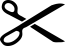 Za vedno smo odgovorni za tisto, kar smo udomačili!(IZVOD ZA DRUŠTVO) PODATKI O LASTNIKU ŽIVALI (vpišite):Ime in priimek: _________________________________________________Naslov: _______________________________________________________Občina: ___________________________________Tel. št./e-naslov:  __________________________________ Pes (vpiši število pri posameznem spolu): M: ________ Ž: ____________ Mačka (vpiši število pri posameznem spolu): M: _________ Ž: __________P O M E M B N O ! Z enim kuponom lahko popust uveljavite za več živali. Pred sterilizacijo oz. kastracijo mora biti vaša žival zdrava in razglistena! Po zaključku akcije bomo izžrebali 5 nagrajencev, katerim bomo podelili nagrade!(IZVOD ZA VETERINARSKO POSTAJO)AKCIJA S/K 2022/II.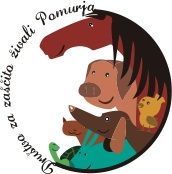 